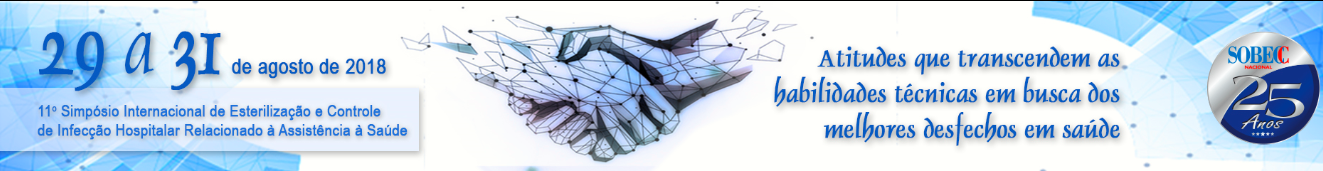 Formulário nº2TERMO DE RESPONSABILIDADEO expositor e o montador / decorador, independentemente da ordem de nomeação abaixo qualificada, Eu __________________________________RG_________________CPF___________________responsável pela Empresa ________________________________CNPJ___________________contratado pela empresa _________________________ assumem integralmente através desse Termo de Responsabilidade que a montagem do estande da EMPRESA_________________________________________que estará participando do 11º Simpósio Internacional de Esterilização da SOBECC, que será realizado entre 29 e 31 de agosto de  2018, no Palácio das Convenções do Anhembi, São Paulo, obedece e está absolutamente de acordo com as instruções e regras contidas no Manual do Expositor, que é parte integrante tendo sido lido, compreendido e aceito, concordando com todas as cláusulas e condições.Outrossim, declaramos que a qualquer tempo, e mesmo após o Evento ter sido inaugurado, se forem constatadas, pela organizadora, irregularidades no estande em decorrência da não observância das instruções contidas no Manual do Expositor, será cobrada uma multa equivalente a 20% do valor total da área locada. As partes estabelecem o Foro da Comarca de São Paulo para elidir quaisquer dúvidas.Aceitando os termos acima: Assinatura___________________________Data:       /        /2018.                                    ___________________________                                                               Assinatura / Carimbo da Montadora                                                    Pode ser assinatura digital Data limite para o envio 18/08/2018        Enviar para e-mail: eventos2017@terra.com.br .